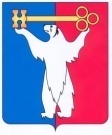 АДМИНИСТРАЦИЯ ГОРОДА НОРИЛЬСКАКРАСНОЯРСКОГО КРАЯПОСТАНОВЛЕНИЕ01.03.2017	    г.Норильск	                  № 90Об аудите бухгалтерской (финансовой) отчетности муниципальных унитарных предприятий муниципального образования город НорильскНа основании Федерального закона от 14.11.2002 № 161-ФЗ «О государственных и муниципальных унитарных предприятиях», Федерального закона от 30.12.2008 № 307-ФЗ «Об аудиторской деятельности», Порядка деятельности муниципальных унитарных предприятий муниципального образования город Норильск, утвержденного Постановлением Администрации города Норильска от 15.04.2013 № 135 «Об утверждении порядка деятельности муниципальных унитарных предприятий муниципального образования город Норильск», в целях осуществления контроля за деятельностью муниципальных унитарных предприятий муниципального образования город Норильск,ПОСТАНОВЛЯЮ: Проведение обязательной ежегодной аудиторской проверки бухгалтерской (финансовой) отчетности (далее – обязательный аудит) муниципальных унитарных предприятий муниципального образования город Норильск (далее - Предприятия) осуществлять в отношении Предприятий, объем выручки от реализации продукции (работ, услуг) которых за предшествовавший год превышает 400 млн. руб. Кроме обязательного аудита, установленного настоящим пунктом, осуществлять инициативные аудиторские проверки бухгалтерской (финансовой) отчетности (далее – инициативный аудит) в отношении Предприятий, определенных Управлением потребительского рынка и услуг Администрации города Норильска.Источником финансирования расходов на проведение обязательного и инициативного аудита признаются собственные средства Предприятия.Управлению потребительского рынка и услуг Администрации города Норильска (далее – УПРиУ):ежегодно в срок до 20 декабря определять перечень Предприятий, бухгалтерская (финансовая) отчетность которых подлежит обязательному и инициативному аудиту, уведомлять Предприятия о необходимости проведения аудита;разрабатывать технические задания на проведение обязательного и инициативного аудита Предприятий, согласовывать их с заместителем Руководителя Администрации города Норильска, курирующим деятельность Предприятий и передавать их Предприятиям для утверждения.Предприятиям осуществлять отбор аудиторских организаций (индивидуальных аудиторов) путем проведения открытого конкурса в порядке, установленном законодательством Российской Федерации о контрактной системе в сфере закупок товаров, работ, услуг для обеспечения государственных и муниципальных нужд.Предприятиям в срок до 25 апреля года, следующего за отчетным, с сопроводительным письмом направлять в УПРиУ результаты проведенного обязательного или инициативного аудита в следующем составе:аудиторское заключение с подтверждённой бухгалтерской отчетностью;аудиторский отчет (письменную информацию аудитора).Считать утратившими силу:постановление Администрации города Норильска от 03.08.2011 № 390 «Об аудите бухгалтерской (финансовой) отчетности муниципальных унитарных предприятий муниципального образования город Норильск;постановление Администрации города Норильска от 12.02.2014 № 47 «О внесении изменений в постановление Администрации города Норильска от 03.08.2011 № 390»;постановление Администрации города Норильска от 13.02.2015 № 55 «О внесении изменений в постановление Администрации города Норильска от 03.08.2011 № 390».Опубликовать настоящее постановление в газете «Заполярная правда» и разместить его на официальном сайте муниципального образования город Норильск.И.о. Руководителя Администрации города Норильска                             А.П. Митленко